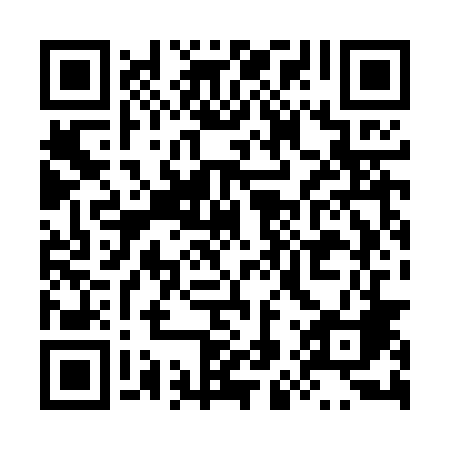 Ramadan times for Bukowko, PolandMon 11 Mar 2024 - Wed 10 Apr 2024High Latitude Method: Angle Based RulePrayer Calculation Method: Muslim World LeagueAsar Calculation Method: HanafiPrayer times provided by https://www.salahtimes.comDateDayFajrSuhurSunriseDhuhrAsrIftarMaghribIsha11Mon4:204:206:1912:053:545:525:527:4412Tue4:184:186:1612:053:555:545:547:4613Wed4:154:156:1412:053:575:565:567:4814Thu4:124:126:1212:043:585:585:587:5015Fri4:104:106:0912:044:006:006:007:5216Sat4:074:076:0712:044:026:026:027:5417Sun4:044:046:0412:034:036:046:047:5718Mon4:014:016:0212:034:056:066:067:5919Tue3:593:595:5912:034:066:086:088:0120Wed3:563:565:5712:034:086:096:098:0321Thu3:533:535:5412:024:096:116:118:0522Fri3:503:505:5212:024:116:136:138:0823Sat3:473:475:4912:024:126:156:158:1024Sun3:443:445:4712:014:146:176:178:1225Mon3:413:415:4412:014:156:196:198:1526Tue3:383:385:4212:014:166:216:218:1727Wed3:353:355:3912:004:186:236:238:1928Thu3:323:325:3712:004:196:246:248:2229Fri3:293:295:3512:004:216:266:268:2430Sat3:263:265:3212:004:226:286:288:2631Sun4:234:236:3012:595:247:307:309:291Mon4:204:206:2712:595:257:327:329:312Tue4:164:166:2512:595:267:347:349:343Wed4:134:136:2212:585:287:367:369:364Thu4:104:106:2012:585:297:377:379:395Fri4:074:076:1712:585:307:397:399:426Sat4:034:036:1512:585:327:417:419:447Sun4:004:006:1312:575:337:437:439:478Mon3:573:576:1012:575:347:457:459:509Tue3:533:536:0812:575:367:477:479:5210Wed3:503:506:0512:565:377:497:499:55